 «Я ПОКАЖУ ТЕБЕ МОСКВУ»ОБРАЗОВАТЕЛЬНЫЙ МАРШРУТ ДЛЯ ДОШКОЛЬНИКОВ: «Улицы Москвы и знакомство с библиотекой».НОМИНАЦИЯ: «Бульвары, улицы, дома…»Возрастная категория детей: 5-6 лет.Примерное время проведения: 30-35 мин. (без учета дороги).  Маршрут подготовили: Хаялетдинова Ильмира Рифкатовна (воспитатель),Ужегова Наталья Ивановна (воспитатель),Фуркасова Наталия Владимировна (учитель-логопед).Адрес: г. Москва, улица Коненкова, дом 23.Как добраться: пешком от детского сада в сторону ул. Коненкова  идти прямо 5 минут.Рекомендуемый материал при посещении маршрута: рабочая карта «Найди объект»,  игра «Светофор»,  листы и карандаши цветные, простой карандаш, фотоаппарат.Рекомендации при прохождении маршрута, безопасность: Не рекомендуется:- Выходить на проезжую часть, выходить за ограждения. -Не отходить от взрослых и группы детей.-Не вступать в диалог с незнакомыми людьми.Рекомендуемые места (остановки) посещения на маршруте: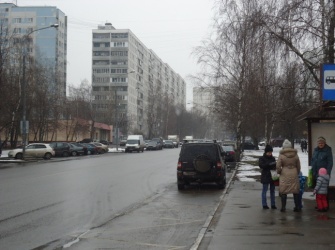 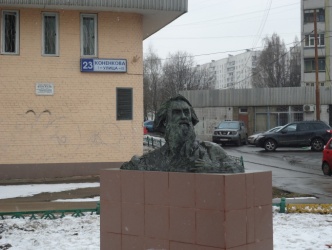 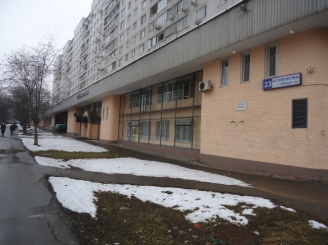 Детская поликлиника, детский сад, улица Коненкова, перекресток, библиотека.Знакомство с городом,  районом «Бибирево», улицей Коненкова, памятником Коненкову С.Т, библиотекой, перекрестком и остановкой.Рекомендуемые мероприятия с детьми (вопросы для беседы, исследовательская деятельность, игровые действия, познавательные задания):Предложить детям рассмотреть перекресток, зебру, светофор, пересечение двух улиц, остановку, общественный транспорт и автомобили, закрепить ПДД;Краткое знакомство с творчеством скульптора Коненкова С.Т., в честь которого названа  данная улица; Рассмотреть архитектурный ансамбль памятника Коненкову С.Т. (ажурная решетка, постамент, памятник, вылитый из бронзы);Знакомство с объектом культуры  района «Бибирево» – библиотекой;как построена арка на входе в библиотеку, как использован материал – кирпичная кладка (оригинальная выкладка).Фотогалерея фрагментов для мероприятий с детьми: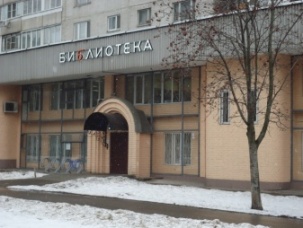 Выполнение действий в рабочих листах: Материал для рабочих листов:  распечатанные рабочие карты «Найди объект»,  карандаш простой, цветные карандаши.Рабочий лист № 1: Проложить маршрут следования.Рабочий лист № 2: Ориентировка по плану (карта). Рабочий лист № 3: Дорисуй нужный цвет на светофоре. 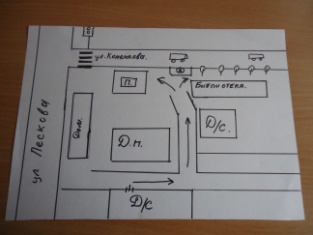 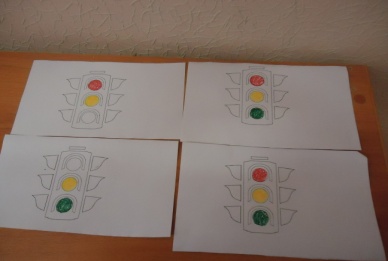 Используемые игры «Я живу на улице…», « Мой адрес…» «Жилое - нежилое», «Путешествие по Москве», лото «Москва», «Построим дом», «Построим город»,  «Угадай вид транспорта по описанию», «Путешествие по району».Дополнительная информация: Уважаемые родители и педагоги!  Предлагаем Вам также посетить музей Коненкова С.Т. , организовать семейный поход в библиотеку. 